Profesionalna obroża treningowaAertek AT-219A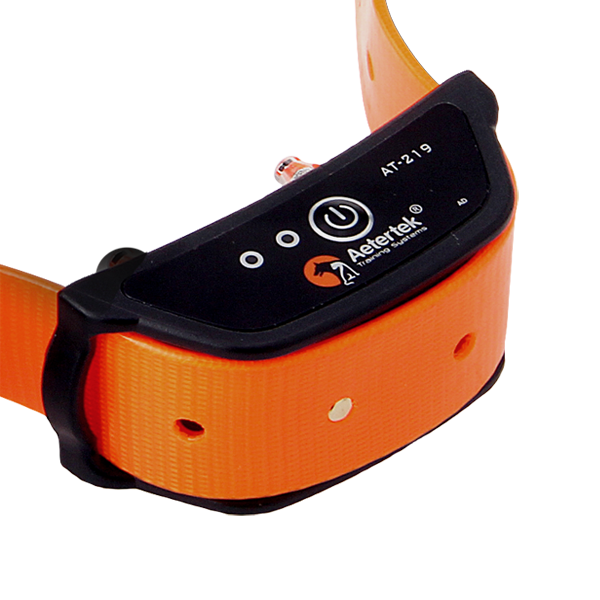 Spis treściZawartość opakowania……………………………………………………………………………………………………………………….3Parametry techniczne ………………………………………………………………………………………………………………………..4Bezpieczeństwo.. ……………………………………………………………………………………………………………………………….5Główne problemy……………….……………………………………………………………………………………………………………..5Oświadczenie o zgodzie,gwarancja i serwis pogwarancyjny ……………………………………………………………….6Zawartość opakowania1x nadajnik1x antena1x obroża plastikowa1x odbiornik1x krótkie i długie elektrody1x testująca lampa1x adapter do ładowaniaPodstawowy opisAT-219A jest stworzony do lekkiego i efektywnego użycia. Jest to kompaktowe i najskuteczniejsze urządzenie na rynku.AT-219A ma unikalny system identyfikacji szczekania, które identyfikuje objawy szczekania i włącza korekcje. Na przykład, pierwsze zaszczekanie włączy sygnał dźwiękowy jako ostrzeżenie, jeśli pies szczeka dalej, albo jest głośniej, nastepują wibracje. Jeśli pies wciaz szczeka następują korekcje elektrostatyczne. Dalsze szczekanie uruchomi  impuls korekcyjny. Jeśli szczekanie ustai  albo się zwiększy, automatycznie sie zniża albo zwiększa siła korekcji.W odoroznieniu do niektórych antyszekowych obroży, AT-219A bardzo dobrze odroznia szczekanie od innych dzwiekow – na przykład drapanie, trzaskanie drzwiami itp.AT-219A jest wygodny, lekki i wodoodporny z możliwością zanurzenia do głębokości 0,5 m.Ładowanie i aktywacja1. Odsłoń gumową osłone konektora do ładowania.2. Podłącz ładowarke do odbiornika i gniazdka.3. Przy ładowaniu świeci czerwone światło sygnalizacyjne. Przy pełnym naładowaniu zaświeci się niebieskie światło sygnalizacyjne - będą świecić jednocześnie. Przy pierwszych 3 ładowaniach, ładuj przynajmniej 4 godziny. Ponowne ładowanie tylko 2-3 godziny.JEsli urzadzenie jest w pelni naładowane, odłącz konektor i dobrze zamknij plastikową osłone. Obroża jest po odłączeniu od  ładowarki włączona. Aby ja wylaczyc trzymaj przycisk On/Off przes 5 sekund.Dla aktywacji obroży trzymaj przycisk On/Off, dopoki nie  włączy sie czerwone światło sygnalizacyjne. Każdych 10 sekund mignie niebieskie światło, sygnalizujace, że obroża jest w pełni  naładowana.Sygnalizacja wyładowanego urządzenia: W przypadku nizkiego stanu baterii miga czerwona lampka.Teraz nalezy przewlec plastikową obroże przes urządzenie i jest gotowe do użycia.Dla wyłączenia obroży trzymaj On/Off przycisk na czas 5 sekund. Niebieskie i czerwone światło zamiga a obroża zabrzęczy.Poprawne stosowanieUmocuj obroże na szyi psa tak, aby było miejsce pod obrożą na 1 kciuk. Obroża ma  wygodnie przylegac. Upewnij się, że elektrody są w kontakcie ze skórą. Sierść między elektrodami i skórą może zaprzyczynić  zmniejszenie efektywności albo zupełnie dezaktywowac urządzenie. Jeśli jest to konieczne, ogol część sierści w miejscu dotyku elektrody.Parametry techniczne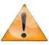    Bezpieczeństwo - Dla zabezpieczenia efektu maksymalnego i bezpieczeństwa waszego psa, często kontroluj umieszczenie obroży, poprawne zapiecie i umieszczenie elektrod. Kontroluj skóre w miejscach elektrod, jeśli nie pojawila się wysypka lub podrażnienie. W tym przypadku obroże zdejmuj jak najczęściej, lub skonsultuj się z weterynarzem.- Obroża nie powinna być używana dłużej niż 12 godzin (obecna rekomendacja dla wszystkich obroży, i nie tylko elektrycznych).- Myj szyje psa w miejscu dotyku elektrod tak często jak potrzeba.Główne problemyWydaje się, że obroża nie pracuje prawidłowo.- Upewnij się, że odbiornik i nadajnik są w pełni  naładowane.
- Według instrukcji zsynchronizuj obroże z nadajnikiem.
- Upewnij się, że intensywność korekcji nie jest na zerowym poziomie.
- Upewnij się, że obroża nie była wyłączona przez nadajnik.
- Upewnij się, jeśli na nadajniku masz wybrany dobry odbiornik.
- Zsynchronizuj obroże, ustaw intensywność i wypróbuj znowu.Odbiornik albo nadajnik się nie ładuje- Upewnij się, że masz dobrze połączone konektory do sieci i ładowarki.
- Przetestuj oba urządzenia, jeśli nie jest wina w ładowarce albo sieci.Mój pies nie reaguje na korekcje- Przetestuj odbiornik według instrukcji
- Upewnij się, że elektrody dotykają skóry
- Zwiększ intensywność korekcjiVideoNa naszym kanale Youtube znajdziesz mnóstwo pomocnych wskazowek co do  treningu psa lub użycia i instalacji elektronicznych obroży oraz inne - www.youtube.com/ElektroObojkyOświadczenie o zgodzie, gwarancja i serwis pogwarancyjny.Urządzenie było zatwierdzone do użycia w Unii Europejskiej a jest po warunkiem CE. Wszelka potrzebna dokumentacja jest do dyspozycji na stronach internetowych importera, na życzenie u importera oraz w sklepie kamiennym importera.Adres na którym znajdziesz oświadczenie o zgodzie i aktualną instrukcje obsługi (zakładka do ściagniecia): https://www.elektro-obojky.cz/Zmiany technicznych parametrów, właściwości i błędy techniczne zastrzeżone.Serwis gwarancyjny i pogwarancyjny:NESCIO s.r.o.,Obchodní náměstí 1590/4, PrahaInfolinia: +420 721 471 118Sklep: +420 775 595 558Email: info@elektro-obojky.czZasieg obroży550 mIlość psóważ 2 psyRodzaj korekcjiimpuls + wibracje + dźwiękWodoodporność do 1 mUstawienie wibracji1 poziomUstawienie dźwięku1 poziomUstawienie impulsu18 poziomówTryb AntyszczekaniatakEkranLCD podświetlonyDługość obroży20-65 cmCzas ładowania nadajnika2 - 4 godzinyCzas ładowania odbiornika2 - 4 godzinyWytrzymałość nadajnikaaż 14 dniWytrzymałość odbiornika3 - 5 dniRozmiar odbiornikasz. 6,5 x w. 3 x g. 2,3 cmRozmiar nadajnikasz. 5 x w. 11 x g. 3 cmWaga odbiornika40 gWaga nadajnika70 gŁadowanie odbiornikaakumulatorŁadowanie nadajnikaakumulatorBateria w odbiorniku450 mAhBateria w nadajniku450 mAhCzestotliwość433,92 MHz